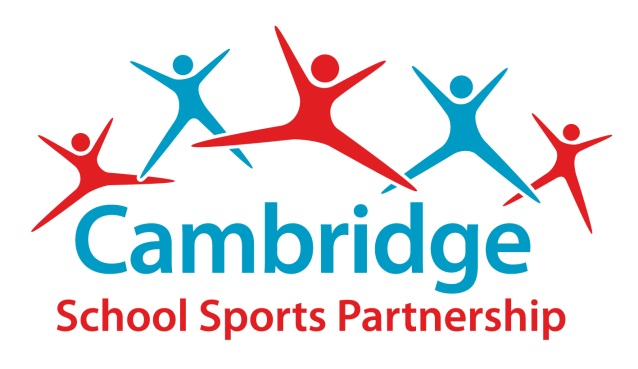 MIN RED TENNISYear:		3/4Team Size:	Minimum of 4Squad Size:	Maximum of 4Gender:	Mixed, 2 boys and girls eachLevel 3 Entry:	2 teams from CSSP.  Venue:  The Bubble – Huntingdon Tennis CentreCOMPETITION FORMAT/RULESThe serve is decided by a flip of coin / spin of racket. The winning player chooses who serves. Games are started and finished by a blow of the whistle.The nominated person serves for the first point from the right hand side of the court; it then alternates every 2 points in a left right pattern.Matches will be ‘timed’, so play starts and finishes on the sound of the whistleIf at the end of a match the score is level then a final point is played to determine the winner.  There will be no drawn matchesEach school is asked to nominate ‘Boy 1’, ‘Boy 2’, ‘Girl 1’ and ‘Girl 2’.  In each match, players will play against their opposite numberOn court helpers will assist with scoring matchesWhen serving, players should stand behind back lineWhen serving, the ball must not be bounced before being hitThe serve must be hit ‘under-arm’Serves should be hit diagonally, landing anywhere in the opposite diagonal quarter of the courtPlayers stay at the same end of the court for the entire matchEach court should have a helper/scorer, who calls out the scores and helps out with decisionsOnly players, competition staff and 1 school staff allowed on court during playNormal tennis rules will apply. A demonstration of the rules will be given before the event startsThe organiser’s decision is final